SUPPLEMENTARY MATERIALSupplementary Data Figure S1. Functional analysis of IpDHN in Saccharomyces cerevisiae for salt and H2O2 tolerance. (A) The IpDHN can partly rescue the phenotype of the salt-sensitive mutant strain, AXT3; (B) The growth performance of the wild type yeast W303 expressing IpDHN on SDG plates containing different concentrations of NaCl (0, 5%, 7.5%, and 8.8%); (C) and (D) The oxidative resistance test of IpDHN expressed in the H2O2-sensitive mutant yeast strains yap1Δ (C) and skn7Δ (D).Supplementary Data Figure S2. Sequence information of IpDHN. (A) Nucleotide and deduced amino acid sequences of IpDHN cDNA. The nucleotides are numbered on the right. The start codon (ATG) and the stop codon (tag) in the frames are boxed; (B) Multiple sequence alignment of IpDHN with its homologous sequences. The amino acid sequences of S-segments and K-segments are highlighted with lines. InDHN (XP_019187872.1); CcDHN (ABC68275.1); CaDHN (NP_001311855.1); StDHN (AAB53203.1); (C) The genomic sequence of IpDHN (red: exon1 and exon2; green: intron).Supplementary Data Figure S3. The 3D diagram of the IpDHN protein predicted by PHYRE2 (http://www.sbg.bio.ic.ac.uk/phyre2/html/page.cgi?id=index).Supplementary Data Figure S4. IpDHN induced-expression for salt, drought, and H2O2 tolerance in E. coli by growth curve and colony counting. (A) Growth kinetics of E. coli transformed with pGEX 6p-1 (control) and IpDHN-pGEX 6p-1. Cells were grown until an optical density of 0.5 was reached at 600 nm; then, 0.2 mM IPTG was added and incubated for 4 h at 30°C. Subsequently, the cells were transferred to fresh LB medium (1:100, plus 0.2 mM IPTG) supplied with different concentrations of NaCl (3% or 4%), sorbitol (0.8 M or 1M), or H2O2 (0.7 mM or 0.9 mM). The bacteria were cultured at 37°C and 200 rpm. The OD600 values were measured every two hours to evaluate the growth conditions; (B) Cell viability related to colony forming units (CFU) before (control) and after desiccation (40°C for 4 h). Error bars indicate the ± SD based on three replicates. Asterisks indicate significant differences from the control (Student’s t-test P values, ** p < 0.01).Supplementary Data Figure S5. Photographs of transgenic lines (IpDHN OX1 and IpDHN OX2) and WT seeds germinated on MS medium or MS medium with mannitol (200 mM and 300 mM) or NaCl (150 mM) for 3 weeks.Supplementary Data Table S1. Primer sequences used in this study.Supplementary Data Table S2. The amino acid composition of the IpDHN protein.Supplementary Data Table S3. Regulatory elements identified in the promoter regions of the IpDHN gene.Supplementary Data Figs S1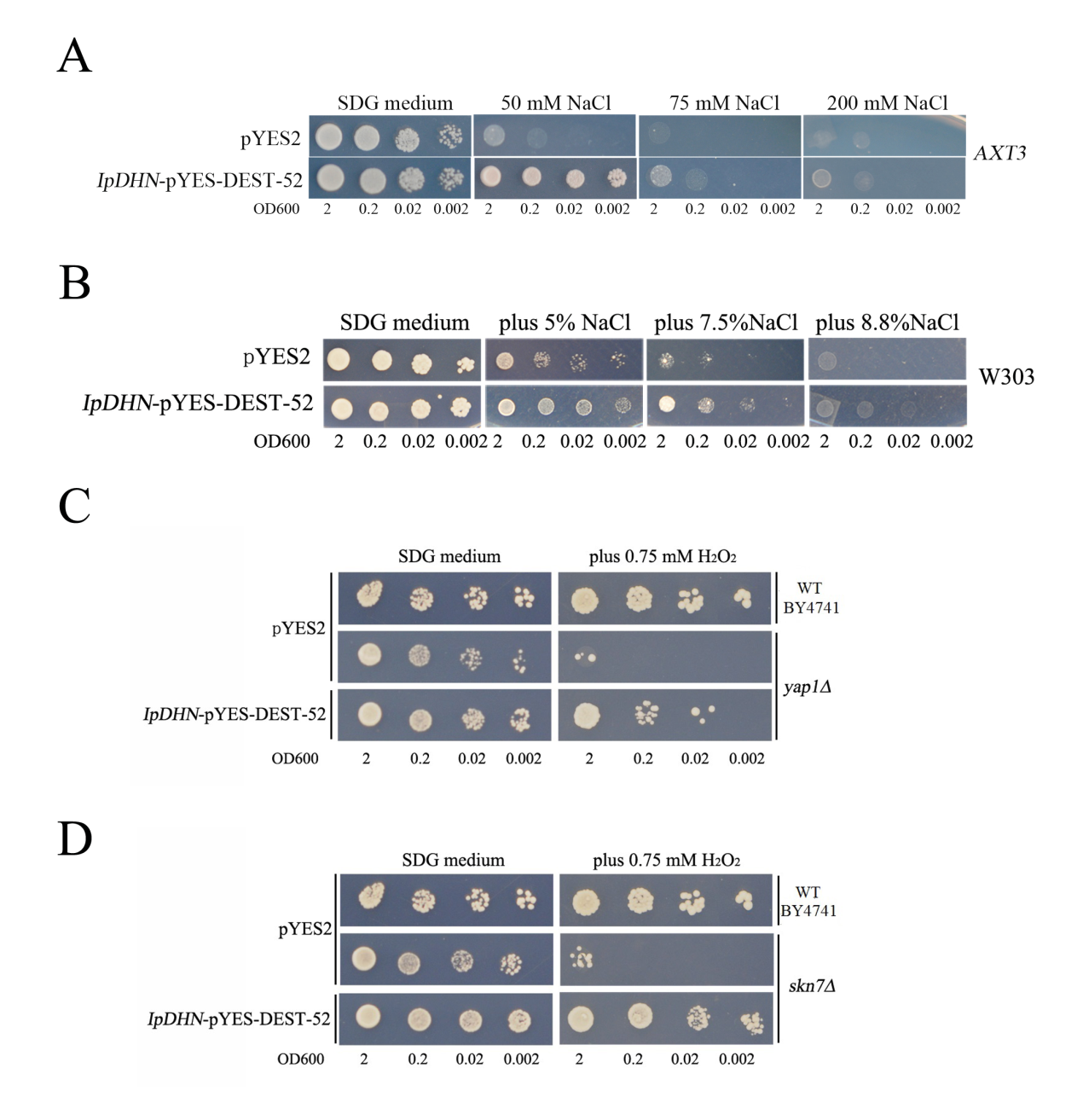 Supplementary Data Figs S2A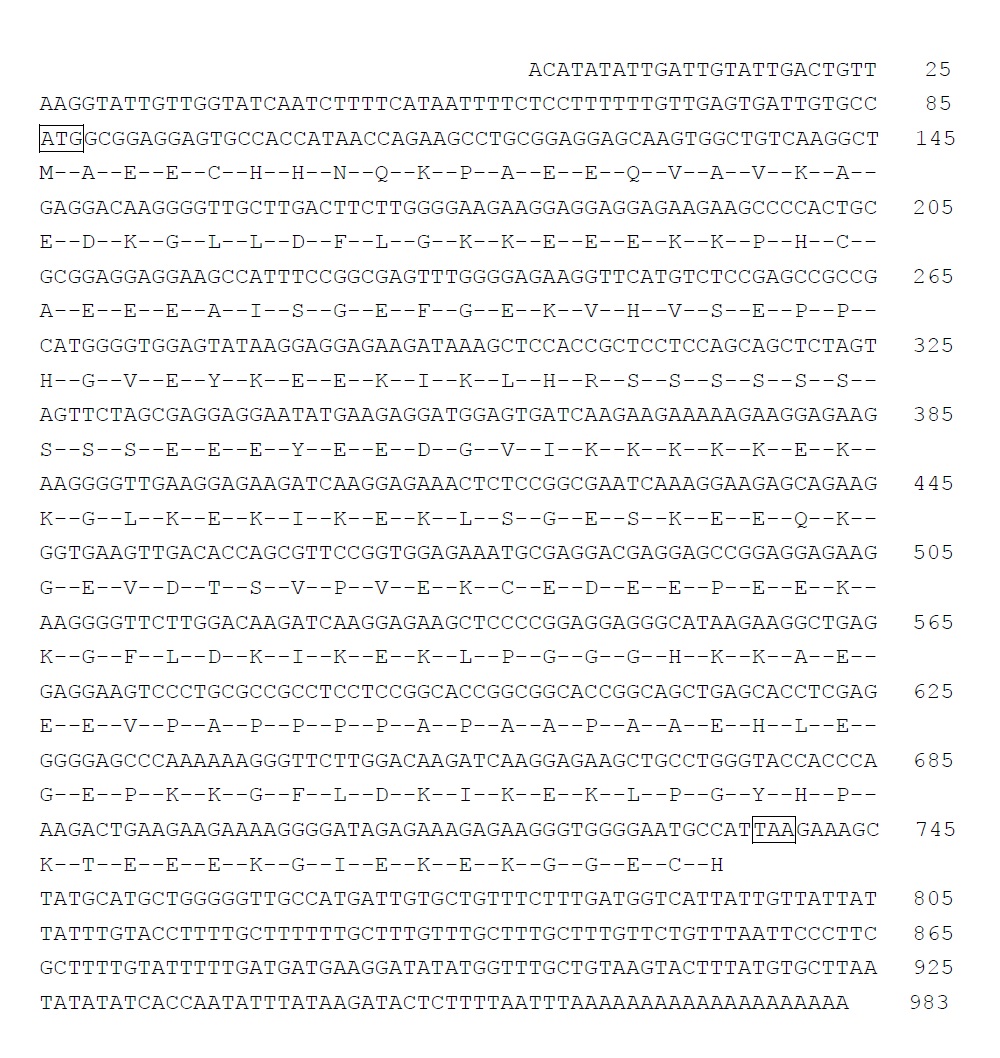 B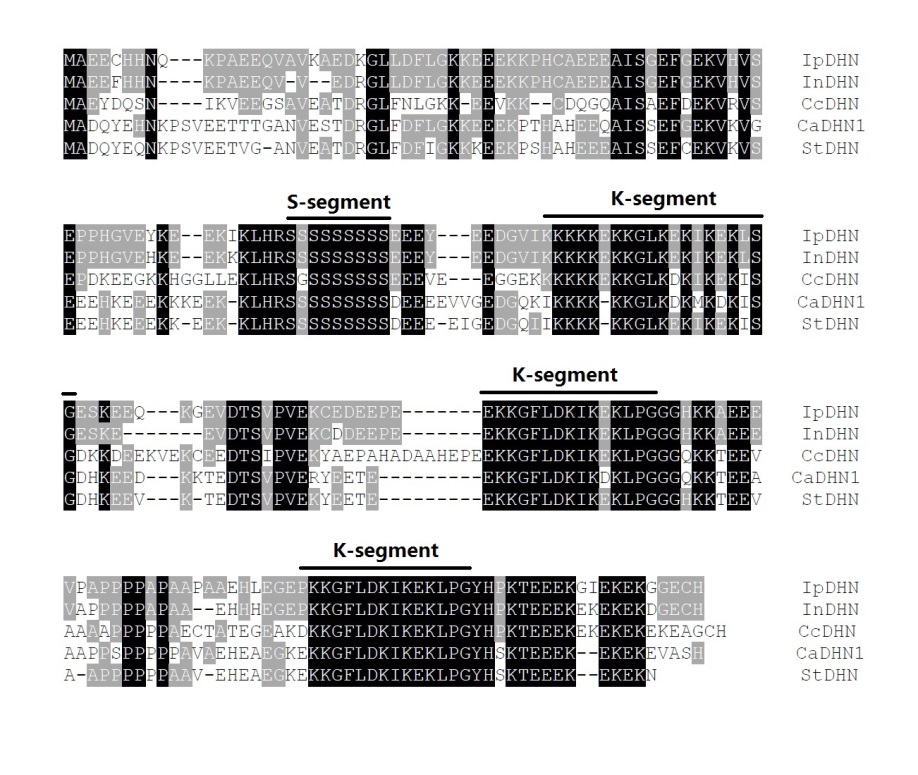 CATGGCGGAGGAGTGCCACCATAACCAGAAGCCTGCGGAGGAGCAAGTGGCTGTCAAGGCTGAGGACAAGGGGTTGCTTGACTTCTTGGGGAAGAAGGAGGAGGAGAAGAAGCCCCACTGCGCGGAGGAGGAAGCCATTTCCGGCGAGTTTGGGGAGAAGGTTCATGTCTCCGAGCCGCCGCATGGGGTGGAGTATAAGGAGGAGAAGATAAAGCTCCACCGCTCCTCCAGCAGCTCTAGTAGTTCTGTAAGTATTATATCCATCGATCTCTCTGTCATTTTGATGACTGATTAATCTCTTTGGATTATTTTCTTTTTGGGTTTACATCTGGTAAATCTTACATTACAATTCTAGTTGGTAAATGATTACGAATTAGTCTAGATTATTTAAAATTATTAGTGAGAGTCAAACTCCTAATCAGTCTAAATTTTATATTATTTTATAGGCTTTTTTATTGTGGTTATCAAGTCAATAATCTGTCCAGTTTGACGGGATGAACTTGTTTTGCAGAGCGAGGAGGAATATGAAGAGGATGGAGTGATCAAGAAGAAAAAGAAGGAGAAGAAGGGGTTGAAGGAGAAGATCAAGGAGAAACTCTCCGGCGAATCAAAGGAAGAGCAGAAGGGTGAAGTTGACACCAGCGTTCCGGTGGAGAAATGCGAGGACGAGGAGCCGGAGGAGAAGAAGGGGTTCTTGGACAAGATCAAGGAGAAGCTCCCCGGAGGAGGGCATAAGAAGGCTGAGGAGGAAGTCCCTGCGCCGCCTCCTCCGGCACCGGCGGCACCGGCAGCTGAGCACCTCGAGGGGGAGCCCAAAAAAGGGTTCTTGGACAAGATCAAGGAGAAGCTGCCTGGGTACCACCCAAAGACTGAAGAAGAAAAGGGGATAGAGAAAGAGAAGGGTGGGGAATGCCATTAASupplementary Data Figs S3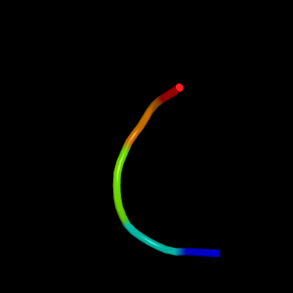 Supplementary Data Figs S4 A 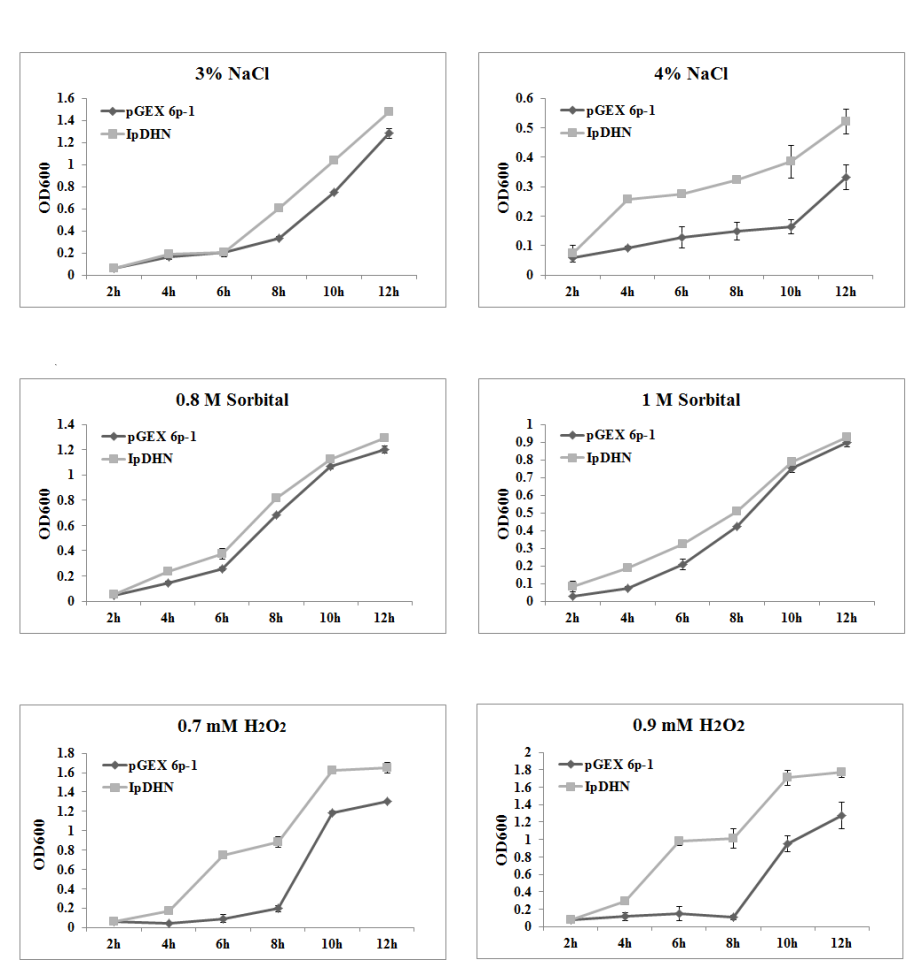 B 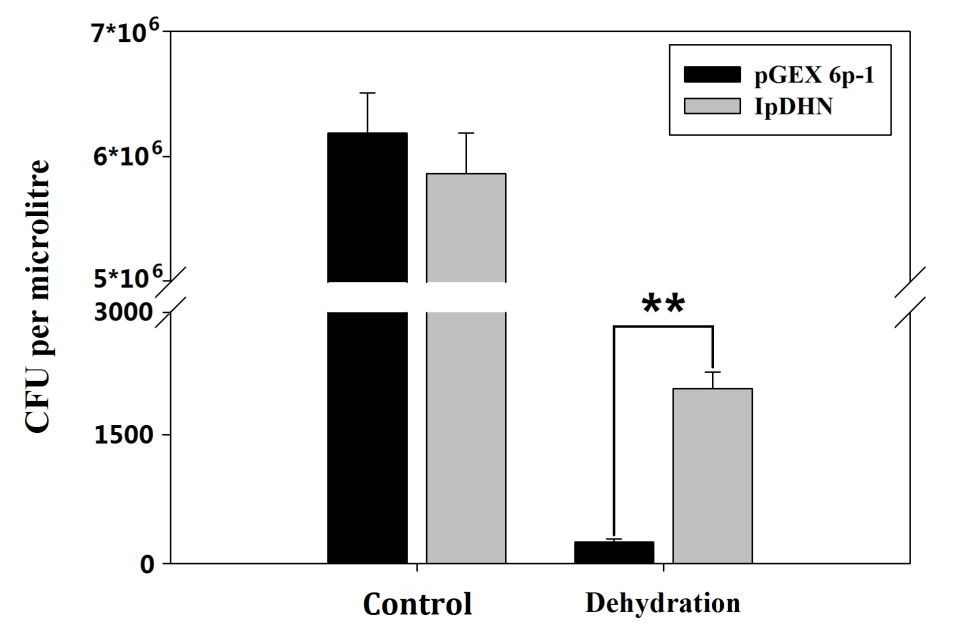 Supplementary Data Figs S5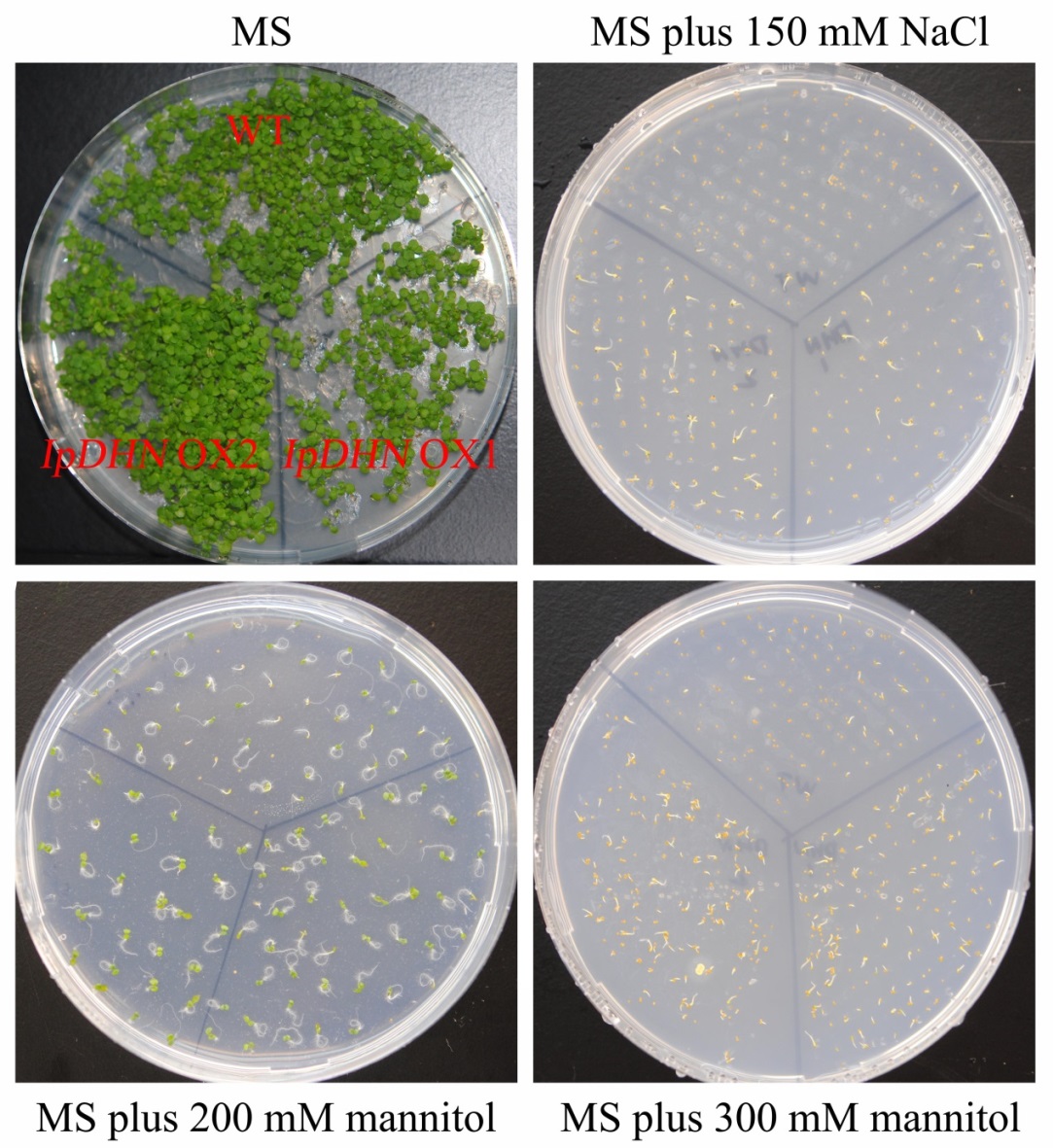 Table S1Table S2Table S3Primer IDSequence (from 5′ to 3′)FeatureIpDHNFATGGCGGAGGAGTGCCACCAgene primer pair for sequence of IpDHN genomic DNAIpDHNRTTAATGGCATTCCCCACCCTgene primer pair for sequence of IpDHN genomic DNAIpDHNSP1TCCTTATACTCCACCCCATGIpDHN gene-specific primers for genome walking to amplify promoter sequence of IpDHNIpDHNSP2GCAGTGGGGCTTCTTCTCCTIpDHN gene-specific primers for genome walking to amplify promoter sequence of IpDHNIpDHNSP3TGCTCCTCCGCAGGCTTCTGIpDHN gene-specific primers for genome walking to amplify promoter sequence of IpDHNIpDHNPEFGGGGCCCCTGGGATCC ATGGCGGAGGAGTGCCACCAgene primer pair for construction of IpDHN-pGEX 6p-1, BamHI site was underlinedIpDHNPERGGAATTCCGGGGATCC TTAATGGCATTCCCCACCCTgene primer pair for construction of IpDHN-pGEX 6p-1, BamHI site was underlinedIpDHNGFCTTGCTCCGTGGATCCATGGCGGAGGAGTGCCACCgene primer pair for construction of  IpDHN-pUC/GFP, BamHI site was underlinedIpDHNGRTGCTCACCATGGATCCATGGCATTCCCCACCCTTCTCgene primer pair for construction of  IpDHN-pUC/GFP, BamHI site was underlinedIpDHNRTFCCTGGGTACCACCCAAAGACgene primer pair for qRT-PCR of IpDHN in I. pes-capraeIpDHNRTRTAAAGTACTTACAGCAAACCgene primer pair for qRT-PCR of IpDHN in I. pes-capraeIpUBQRTFTCGACAATGTGAAGGCAAAGgene primer pair for qRT-PCR of reference gene IpUBQ in I. pes-capraeIpUBQRTRCTTGATCTTCTTCGGCTTGGgene primer pair for qRT-PCR of reference gene IpUBQ in I. pes-capraeIpDHNOXFGGACTCTAGAGGATCCATGGCGGAGGAGTGCCACCAfor cloning the full-length ORF of IpDHN and construction of IpDHN-pBIm, BamHI site was underlinedIpDHNOXRGTCGACCCGGGGATCCTTAATGGCATTCCCCACCCfor cloning the full-length ORF of IpDHN and construction of IpDHN-pBIm, BamHI site was underlinedACT2RTFGGTAACATTGTGCTCAGTGGTGGgene primer pair for qRT-PCR of   reference gene AtACT2 (At3g18780) in ArabidopsisACT2RTRAACGACCTTAATCTTCATGCTGCgene primer pair for qRT-PCR of   reference gene AtACT2 (At3g18780) in ArabidopsisDHNFGCGGAGGAGGAAGCCATTTCgene primer pair for qRT-PCR of IpDHN in ArabidopsisDHNRCTCCTCAGCCTTCTTATGCCCgene primer pair for qRT-PCR of IpDHN in ArabidopsisCAT1RTFCGCCATGCCGAAAAATACCCgene primer pair for qRT-PCR of CAT1 (At1g20630) in ArabidopsisCAT1RTRCTTGCCTGTCTGAATCCCAGGACgene primer pair for qRT-PCR of CAT1 (At1g20630) in ArabidopsisFSD1RTFGCTCGGCTCTTTCCCATTGCgene primer pair for qRT-PCR of FSD2 (At4g25100) in ArabidopsisFSD2RTRCAGCTTCCCAAGACACAAGATTGGgene primer pair for qRT-PCR of FSD2 (At4g25100) in ArabidopsisCSD1RTFTGATGGAACTGCCACCTTCACAgene primer pair for qRT-PCR of CSD1 (At1g08830) in ArabidopsisCSD1RTRATGGCCTCCCTTTCCGAGGTgene primer pair for qRT-PCR of CSD1 (At1g08830) in ArabidopsisAPX2RTFGGAAGCTCCGTGGTCTTATTgene primer pair for qRT-PCR of APX2 (AT3G09640) in ArabidopsisAPX2RTRCTCCTGTCTTCGTCTTCACATCgene primer pair for qRT-PCR of APX2 (AT3G09640) in ArabidopsisNCED3RTFGCTGCGGTTTCTGGGAGATgene primer pair for qRT-PCR of NCED3 (At3g14440) in ArabidopsisNCED3RTRTTGAGAAGACGATAATGGCGGgene primer pair for qRT-PCR of NCED3 (At3g14440) in ArabidopsisHAI2RTFACGGGCTATGGGACGTAGTGgene primer pair for qRT-PCR of HAI2 (At1g07430) in ArabidopsisHAI2RTRACACATGCGCACCATCGTAgene primer pair for qRT-PCR of HAI2 (At1g07430) in ArabidopsisRD29ARTFGATATCGACAAGGATGTGCCGgene primer pair for qRT-PCR of RD29A (At5g52310) in ArabidopsisRD29ARTRGTATCCAGGTCTTCCCTTCGCgene primer pair for qRT-PCR of RD29A (At5g52310) in ArabidopsisRD29BRTFAAGGAGACGCAACAAGGGgene primer pair for qRT-PCR of RD29B (At5g52300) in ArabidopsisRD29BRTRACGGTGGTGCCAAGTGATgene primer pair for qRT-PCR of RD29B (At5g52300) in ArabidopsisHVA22DRTFCAAGGCGCAGCTTTTATCTACAgene primer pair for qRT-PCR of HVA22D (At4g24960) in ArabidopsisHVA22DRTRGGACGCCGTGTTTCTTGAACgene primer pair for qRT-PCR of HVA22D (At4g24960) in ArabidopsisANAC19RTFCAACTGTGGCTACCTGAAGACGGgene primer pair for qRT-PCR of ANAC19 (At1g52890) in ArabidopsisANAC19RTRCAAACGAGTCAACACCATAACCCTgene primer pair for qRT-PCR of ANAC19 (At1g52890) in ArabidopsisRD22RTFTTCGGAAGAAGCGGAGATGgene primer pair for qRT-PCR of RD22 (At5g25610) in ArabidopsisRD22RTRCTTTGAAGGCCAAGTGGTgene primer pair for qRT-PCR of RD22 (At5g25610) in ArabidopsisRD26RTFAGTTCGATCCTTGGGATTTGgene primer pair for qRT-PCR of RD26 ( At4g27410) in ArabidopsisRD26RTRACCCGTTGCTTTCCAATAACgene primer pair for qRT-PCR of RD26 ( At4g27410) in ArabidopsisAmino acidNumberPercentage (%)Ala (A)135.99Arg (R)10.46Asn (N)10.46Asp (D)73.23Cys (C)41.84Gln (Q)31.38Glu (E)4922.58Gly (G)198.76His (H)104.61Ile (I)73.23Leu (L)115.07Lys (K)4118.89Met (M)10.46Phe (F)41.84Pro (P)177.83Ser (S)146.45Thr (T)20.92Trp (W)00Tyr (Y)31.38Val (V)104.61Nocis-ElementDistance from ATGCore sequence (5’ to 3’)Putative function1TATA-Box-178TATACore promoter element initiating transcription (Arabidopsis thaliana)2CAAT-Box-238CAATCommom cis-acting element in promoter and enhancer regions (Hordeum vulgare)3ABRE-48TACGTGcis-acting element involved in the ABA responsiveness (Arabidopsis thaliana)4MBS-52, -720, -925CGGTCA/CAACTGMYB binding site involved in drought-inducibility (Arabidopsis thaliana, Zea mays)5CCAAT-box-85CAACGGMYBHv1 binding site (Hordeum vulgare)6Skn-1-motif-246GTCATcis-acting regulatory element required for endosperm expression (Oryza sativa)7TC-rich repeats-764ATTTTCTCCAcis-acting element involved in defense and stress responsiveness (Nicotiana tabacum)8TGACG-motif-245, -257, -871, -881TGACGcis-acting regulatory element involved in the MeJA-responsiveness (Hordeum vulgare)9AuxRR-core-345GGTCCATcis-ating regulatory element involved in auxin responsiveness (Nicotiana tabacum)10TCA-element-435CAGAAAAGGAcis-acting element involved in SA responsiveness (Brassica oleracea)11P-box-446CCTTTTGGA-responsive element (Oryza sativa)12C-Box-258CTGACGTCAGcis-acting regulatory element involved in light responsiveness (Arabidopsis thaliana)13G-box-48CACGTAcis-acting regulatory element involved in light responsiveness (Antirrhinum majus)15circadian-477, -561, -643CAANNNNATCcis-acting regulatory element involved in circadian control (Lycopersicon esculentum)